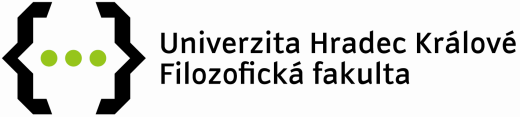 Příloha č.1: Formulář přihlášky1) Základní údaje:2) Anotace:3) Specifikace řešitelského týmu:4) Požadované finanční prostředky: 5) Zdůvodnění požadovaných finančních prostředků:6) Časový plán řešení:7) Specifikace tématu projektu:8) Plánované výsledky:9) Plánované publikační výstupy zanesené do OBD ve vazbě na RIV:Řešitel – akad. pracovníkPracoviště řešiteleAkad. pracovník Akad. pracovník Akad. pracovník Student (Ph.D. nebo Mgr.)Student (Ph.D. nebo Mgr.)Student (Ph.D. nebo Mgr.)Rodné číslo řešiteleTelefon řešiteleE-mail řešiteleNázev projektu (česky)Název projektu (anglicky)Klíčová slova (česky)Klíčová slova (anglicky)Podpis řešiteleDatumPoložky způsobilých nákladůRok 2011Rok 2011Rok 2012Rok 2012Položky způsobilých nákladůPlánovanéPřidělené PlánovanéPřidělené Osobní náklady celkemStipendia Ostatní náklady celkemNáklady na pořízení hmotného nebo nehmotného majetkuDalší provozní nákladySlužbyDoplňkové (režijní) nákladyCestovnéCelkové požadované prostředky 